                     Samodzielny Publiczny Zakład Opieki Zdrowotnej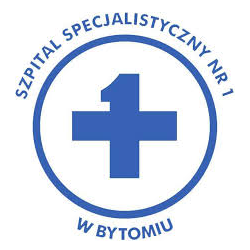            SZPITAL SPECJALISTYCZNY NR 1 w Bytomiu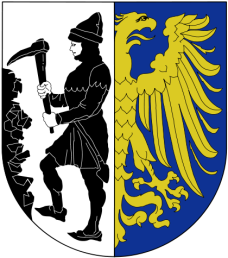 ul. Żeromskiego 7, 41-902 BytomTel.: (32) 39 63 200	       Fax.: (32) 39 63 251           NIP: 626-034-01-73   REGON: 270235840   KRS 0000079907Konto: ING o/Bytom 58 1050 1230 1000 0023 5039 0619e-mail: info@szpital1.bytom.pl    www.szpital1.bytom.pl  ePUAP: /SZPITAL1BYTOM/skrytkaESPZałącznik nr 1 do SWZ ZP/11/2021„Modernizacja bazy diagnostyczno- zabiegowej Szpitala Specjalistycznego Nr 1 w Bytomiu”. ZP/11/2021 Pakiet nr 1 :Kolumna Laparoskopowa: Cena jednostkowa za 1 szt.- ……… zł netto +…% VAT= ……. zł brutto  Nazwa aparatu:	              ……………………………………Nazwa producenta:         ……………………………………Rok produkcji:   	 ……………………………………Kraj pochodzenia:	 ……………………………….……* Parametr wymagany „TAK” – w przypadku potwierdzenia parametrów wymaganych Wykonawca wpisuje „TAK”  **  Parametr wymagany „TAK PODAĆ” – w przypadku wskazania parametru wymaganego Wykonawca wpisuje pełny opis parametrów wymaganych przez Zamawiającego z wskazaniem  konkretnych wartości…………….…….(miejscowość), dnia………………….r.     …………………………………………podpis elektroniczny kwalifikowany lub podpis zaufany lub osobistyosoby/-ób uprawnionej/-ychdo reprezentowania Wykonawcy lub pełnomocnikaLp.Opis wymaganych parametrówWartość wymagana Parametry oferowaneParametry oferowaneIPARAMETRY OGÓLNEPARAMETRY OGÓLNE1. Aparat fabrycznie nowy, nieużywany, nie rekondycjonowany, nie powystawowy, rok produkcji 2020 lub nowszyTAK, Podać2.Deklaracja zgodności i certyfikat CE w klasie min. I zgodne z aktualnie obowiązującym prawem ( w tym dyrektywy UE).TAKIISTEROWNIK KAMERYSTEROWNIK KAMERY1.Sterownik kamery obsługujący rozdzielczość Full HD ( obsługiwane rozdzielczości min.1920 x 1080p, WUXGA, SXGA )TAKPodać2.Sterownik kamery z wbudowanym panelem dotykowym do sterowania urządzeniemTAK3.Konstrukcja sterownika umożliwiająca podłączenie sztywnego wideoendoskopu do laparoskopiiTAK4.Zakres pracy sterownika kamery umożliwiający obrazowanie efektu fluorescencji zieleni indocyjaninowej (ICG) w zakresie bliskiej podczerwieni (NIR) z wykorzystaniem oferowanej głowicy kamery Full HDTAK5.Sterownik kamery wyposażony minimum w 1 wyjście cyfrowe HD-SDI ( 1920 x 1080p, 50/60 Hz )TAK, Podać6.Sterownik kamery wyposażony minimum w 1 wyjście cyfrowe wideo DVI ( 1920 x 1080p, 50/60 Hz )TAK, Podać7.Sterownik kamery wyposażony minimum w jedno 1 wyjście analogowe COMPTAK, Podać8.Sterownik kamery wyposażony minimum w jedno 1 wyjście analogowe sygnału wideo Y/CTAK, Podać9.Sterownik kamery posiadający min. jedno gniazdo USB na panelu przednim sterownika kamery do podłączenia pamięci zewnętrznej typu Flash TAK, Podać10.Sterownik kamery wyposażony w wyjścia umożliwiające podłączenie urządzeń peryferyjnych takich jak zewnętrzna klawiatura, dedykowana drukarka, włącznik nożny TAK11.Funkcje zapisu zdjęć w pamięci PenDrive USB uruchamianie zapisu poprzez menu sterownika kameryTAK12.Zapis zdjęć w formacie: TIFF lub JPEGTAK, Podać13.Funkcja regulacji jasności, dostępne min. 8 poziomów regulacji jasnościTAK, Podać14.Sterownik kamery wyposażony w zintegrowane gniazdo do komunikacji ze źródłem światła w celu realizacji zmiany ustawień i trybów pracy bezpośrednio poprzez menu sterownika kameryTAK15.Funkcja automatycznej regulacji intensywności światła w źródle światła LED ustawiana w menu sterownika kameryTAK16.Funkcja programowania przycisków głowicy kameryTAK17.Możliwość zaprogramowania dwóch przycisków głowicy kamery w celu nagrania zdjęć i  sekwencji wideo na zewnętrznym systemie archiwizującymTAK18.Funkcja obrotu obrazu o 180°TAK19.Funkcja zoom'u cyfrowego, dostępne min. 3 poziomy regulacji zoom'u, zmiana zoom poprzez menu sterownika kameryTAK20.Sterownik kamery wyposażony w filtr optyczny do obrazowania z wykorzystaniem technologii blokującej pasmo czerwone w widmie światła białego celem diagnostyki unaczynienia w warstwie podśluzówkowej kompatybilny z funkcją obrazowania w podczerwieni IRTAK21.Funkcja wyświetlania wybranego trybu koloru, trybu obserwacji oraz trybu wzmocnienia obrazu na ekranie monitora operacyjnegoTAK22.Funkcja tworzenia i zapisu w pamięci wewnętrznej sterownika kamery profili użytkowników z indywidualnymi ustawieniami sterownika obejmującymi:                                                                                                                                                                                                                             a) indywidualną konfigurację menu sterownika kamery,                                                                                                                                                    b) indywidualne przypisanie funkcji dostępnych bezpośrednio pod przyciskami głowicy kamery.                                                                        Zapis min. 20 indywidualnych profili użytkowników.TAK23.Funkcja importu / eksportu profili użytkowników z / do pamięci PenDrive USBTAK24.Stopień ochrony min. I KlasaTAKIIIMONITOR OPERACYJNYMONITOR OPERACYJNY1. Przekątna ekranu min. 32"TAK, Podać2.funkcja Picture in Picture; możliwość rotacji obrazu o 180°;TAK3.Rozdzielczość monitora min. 3840 x 2160 pikseliTAK, Podać4.Zasilacz wbudowany w obudowę, możliwość podłączenia bezpośrednio do sieci elektrycznej.TAK5.Mocowanie typu VESATAKIVGŁOWICA KAMERY FULL HDGŁOWICA KAMERY FULL HD1.Głowica kamery kompatybilna z oferowanym sterownikiem kamery - 1 szt.TAK2.Praca głowicy kamery w standardzie rozdzielczości min. Full HD, 16:9, 50/60 HzTAKPodać4.Głowica kamery wyposażona min. w 2 programowalne przyciski sterujące funkcjami sterownika kamery TAK, Podać5.Zakres pracy głowicy kamery umożliwiający obrazowanie efektu fluorescencji zieleni indocyjaninowej (ICG) w zakresie bliskiej podczerwieni (NIR)TAK6.Waga głowicy kamery poniżej 300 gTAK, Podać7.Budowa kamery umożliwiająca sterylizację w autoklawieTAK8.Stopień ochrony min. BFTAK, PodaćVOPTYKA LAPAROSKOPOWAOPTYKA LAPAROSKOPOWA1.Optyka laparoskopowa kompatybilna z oferowaną głowicą kamery - 1 szt.TAK2.Średnica 10 mm, kąt patrzenia 30°,min. Full HD, długość 310-320 mm, autoklawowalna; odkręcany adapter okularowy do przyłącza głowicy kameryTAKPodać3.W zestawie kontener do sterylizacji - 1 szt.TAK4.Światłowód dla endoskopów/optyk o średnicy większych niż 4,1 mm, średnica wiązki 4,25 mm-4,8 mm, średnica zewnętrzna 8,4 mm, długość 2,5 m - 3 m, typ CF - 1 szt, kompatybilny z oferowaną głowicą kameryTAK, Podać5.Adaptery umożliwiające wykorzystanie światłowodów i optyk firm Wolf i Stryker, będących na wyposażeniu ZamawiającegoTAKVIINSUFLATOR CO2INSUFLATOR CO21.System automatycznego oddymiania uruchamiany przy aktywacji kompatybilnej diatermiTAK, Podać2.Maksymalny przepływ gazu min. 45 l/minTAK, Podać3.Maksymalne ciśnienie insuflacji min. 25 mmHgTAK, Podać4.Dostępne trzy tryby przepływu: niski, średni, wysoki w min. dwóch trybach insuflacji:                                                                                                a)  normalny 3-25 mmHg                                                                                                                                                                                                           b) mały przestrzeni 3-15 mmHg   TAK, Podać5.Wyświetlacz słupkowy oraz numeryczny wartości ustawionej oraz aktualnej ciśnienia insuflacji CO2TAK6.Wyświetlacz słupkowy oraz numeryczny wartości ustawionej oraz aktualnej przepływu CO2TAK7.Wyświetlacz numeryczny ilości podanego CO2 do pacjentaTAK8.Graficzny wskaźnik ciśnienia CO2 w butliTAK9.Stopień ochrony min. Klasa ITAK, Podać10.Przewód wysokociśnieniowy DIN do podłączenienia do źródła CO2 - 1 szt.TAK11.W zestawie: dren do insuflacji z luer lock oraz drenem do filtra CO2TAK12.Zestaw drenów do insuflacji, wielorazowy, kompatybilny do oferowanego insuflatora. W zestawie dren insuflacyjny, łącznik luer, krótki dren do filtra CO2 - 3 szt.TAK13.Filtr do insuflacji, kompatybilny do oferowanego insuflatora, sterylny, duży, 10 szt./op. - 3 szt.TAKVIIPOMPA SSĄCO-PŁUCZĄCA DO LAPAROSKOPIIPOMPA SSĄCO-PŁUCZĄCA DO LAPAROSKOPII1.Pompa do przepłukiwania oraz odsysania przeznaczona do operacji laparoskopowych, waga. max. 3,7 kgTAK, Podać2.Odsysanie realizowane na zasadzie pompy podciśnieniowejTAK3.Płukanie realizowane w oparciu o moduł pompy rolkowejTAK4.Maksymalne ujemne ciśnienie ssania: -60 kPaTAK, Podać5.System zabezpieczający : automatyczne wyłączenie silnika pompy po przekroczenie limitu podciśnienia -60kPaTAK, Podać6.Maksymalne ciśnienie pompy: 450 mmHgTAK, Podać7.Maksymalna wydajność płukania: 2,0l/minTAK, Podać8.Fabrycznie wbudowany uchwyt umożliwiający zawieszenie pompy na wysięgnikuTAK9.Zestaw drenów do próżni, z filtrem, do stosowania przez 30 dni, kompatybilny z oferowaną pompą laparoskopową - 3 szt.TAK10.Zestaw drenów do płukania wielorazowy kompatybilny z oferowaną pompą laparoskopową - 3 szt.TAK11.Zestaw drenów do odsysania jednorazowy kompatybilny z oferowaną pompą laparoskopową - 3 szt.TAKVIIIWÓZEK APARATUROWYWÓZEK APARATUROWYWÓZEK APARATUROWY1.Podstawa wyposażona w 4 koła, z blokadą na min. 2 kołachTAK, Podać2.Wyposażony w 3 półki, min. 2 regulowane, min. 12 gniazd do podłączenia urządzeń oraz transformator 220-240 VTAK, Podać3.Ramę na monitor o wadze 6,5 -12 kgTAK, Podać4.Uchwyt na butlę CO2TAK5.Wieszak min. 4-miejscowy na płynyTAK, Podać6.Uchwyt na głowicę kamery.TAK7.Uchwyt na min. 2 pojemniki ssakaTAK, PodaćIXARCHIWIZATOR MEDYCZNY VIDEO I ZDJĘĆ FULL HDARCHIWIZATOR MEDYCZNY VIDEO I ZDJĘĆ FULL HD1.Archiwizator kompatybilny z oferowanym zestawem laparoskopowymTAK2.Archiwizacja na pamięci zewnętrznej USB HDD.TAK3.Wejście/wyjście HDMI wraz z przewodem HDMI oraz adapter HDMI/DVITAK4.Pamięć USB HDD (dysk twardy)  min.2 TBTAK, Podać5.Możliwość archiwizacji formatów 1920x1200p60, 1080p 60/50/30/25, 1080i 60/50 1280x1024p50/60, 720p60/50TAK6.Min. 2 gniazda USB 3.0TAK, Podać7.Pilot do zdalnego sterowania w komplecieTAKXNARZĘDZIA LAPAROSKOPOWENARZĘDZIA LAPAROSKOPOWE1. Klipsownica wielokrotnego użytku (dla klipsów tytanowych i wykonanych ze stali nierdzewnej), Długość ramienia 33 cm, Średnica 10 mm, kompatybilna z klipsami średnimi LT300 firmy Ethicon - 2 szt.TAK2.Klipsownica wielokrotnego użytku (dla klipsów tytanowych i wykonanych ze stali nierdzewnej), Długość ramienia 33 cm, Średnica 10 mm, kompatybilna z klipsami średnimi LT400 firmy Ethicon - 1 szt.TAKXIINNE WYMAGANIAINNE WYMAGANIA1.Szkolenie personelu w zakresie oferowanego sprzętu w kilku dogodnych dla Zamawiającego terminachTAK2.Instrukcja obsługi w języku polskim dostarczana z aparatem w wersji papierowej - 1 szt.TAK3.Instrukcja obsługi w języku polskim oraz angielskim dostarczana z aparatem w wersji elektronicznejTAK4.W cenie oferty znajduje się komplet akcesoriów, okablowania itp. asortymentu niezbędnego do uruchomienia i funkcjonowania aparatu jako całości w wymaganej specyfikacją konfiguracjiTAK5.Aktualizacja do najnowszych dostępnych wersji oprogramowania zainstalowanego w dostarczonych urządzeniach w okresie trwania gwarancjiTAK6.Pełna gwarancja na wszystkie elementy systemu: min. 24 miesiąceTAK, Podać7.Czas reakcji serwisu od powiadomienia do rozpoczęcia naprawy max 48 godzin w dni robocze rozumiane jako dni od poniedziałku do piątku, z wyłączeniem dni ustawowo wolnych od pracy.TAK8.Czas skutecznej naprawy bez użycia części zamiennych licząc od momentu zgłoszenia awarii - max 5 dni robocze rozumiane jako dni od poniedziałku do piątku z wyłączeniem dni ustawowo wolnych od pracyTAK9.Czas skutecznej naprawy z użyciem części zamiennych licząc od momentu zgłoszenia awarii - max 5 dni roboczych rozumiane jako dni od poniedziałku do piątku z wyłączeniem dni ustawowo wolnych od pracy a przypadku dłuższej naprawy sprzęt zastępczy w czasie gwarancjiTAK10.Okres dostępności części zamiennych od daty sprzedaży przez min. 8 latTAK, Podać11.Zakup wraz z montażemTAK